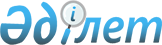 О некоторых вопросах стабилизации деятельности акционерного общества "Экибастузская ГРЭС-2"Постановление Правительства Республики Казахстан от 13 июля 1999 года № 967

      В целях стабилизации деятельности акционерного общества "Экибастузская ГРЭС-2" и обеспечения подготовки электростанции к предстоящим режимам осенне-зимнего периода 1999-2000 годов Правительство Республики Казахстан постановляет: 

      1. Министерству государственных доходов и Министерству финансов Республики Казахстан в установленном законодательством порядке рассмотреть вопрос о предоставлении акционерному обществу "Экибастузская ГРЭС-2" (далее - Общество) отсрочки по уплате налоговых платежей в бюджет до 31 декабря 1999 года. 

      2. Министерству природных ресурсов и охраны окружающей среды Республики Казахстан в установленном законодательством порядке согласовать проект предельно допустимых выбросов Общества на фактическую выработку электроэнергии и условия работы станции с учетом сложившегося фонового загрязнения района. 

      3. Акиму Павлодарской области в установленном законодательством порядке: 

      1) сохранить для Общества ставки по экологическим выплатам за вредные выбросы и природопользование на уровне 1998 года; 

      2) оформить в собственность Общества земли, занимаемые зданиями и сооружениями Общества. 

      4. Комитету государственного имущества и приватизации Министерства финансов Республики Казахстан в установленном законодательством порядке включить в уставный капитал Общества стоимость земли, указанной в подпункте 

2) пункта 3 настоящего постановления. 

      5. Министерству энергетики, индустрии и торговли Республики Казахстан совместно с Министерством государственных доходов Республики Казахстан в месячный срок представить в Правительство Республики Казахстан программу реабилитации Общества.    6. Настоящее постановление вступает в силу со дня подписания.        Премьер-Министр      Республики Казахстан      (Специалисты: Кушенова Д.                   Мартина Н.)
					© 2012. РГП на ПХВ «Институт законодательства и правовой информации Республики Казахстан» Министерства юстиции Республики Казахстан
				